Конспект НОД по познавательному развитию на тему«Богатыри земли русской» для детей старшего дошкольного возраста.Интеграция образовательных областей: речевое, социально-коммуникативное, художественно-эстетическое (музыка), физическое развитие.Цель: сформировать патриотическое и гражданское чувство дошкольников. Задачи: Обучающие: Формировать представление детей о героическом прошлом русского народа Древней Руси, великих русских богатырях – защитников земли русской.Оживить представление о былине, о былинных героях – Илье Муромце, Алеше Поповиче, Добрыне Никитиче.Формировать умение составлять рассказ описание.Познакомить детей с оружием богатырей.Расширять словарь детей, используя в речи старинные слова: палица, меч – булава, колчан со стрелами, щит, копье, доспехи и др.Развивающие:  развивать интерес к истории и культуре русского народа, к языку былин, сказаний, песен о русских богатырях.Воспитывающие: формировать умение поддерживать беседу, высказывать свою точку зрения.Воспитывать чувство гордости за богатырскую силу России, уважение к русским воинам, желание им подражать.Предварительная работа.Чтение отрывков о былинных богатырях «Илья Муромец и Соловей-разбойник», «Добрыня Никитич и Змей Горыныч», «Алеша Попович и Кожемяка».Оборудование: ноутбук, презентация «Богатыри земли Русской»Ход НОД.Вводная часть.Дзинь, дзинь, дзиньЗвенит звоночек. Приглашает всех в кружочекКрепко за руки возьмёмся, И друг другу улыбнёмся.И с хорошим настроением сядем на стульчики.Основная часть.1.Слайд. Воспитатель: Сегодня мы с вами будем говорить о прошлом нашей Родины, о ее героях, защитниках.2. слайд. Воспитатель:  Давным-давно на месте городов и деревень, где мы сейчас живем, были непроходимые леса. Полны они были зверями и птицами. Не проходимыми болотами.3. Слайд. Воспитатель: Издревле на этой земле жили славяне. Подумайте, на какое слово похоже слово «славяне»? (Слава)- А это значит, что славяне – это славный народ.  А еще называли они себя словенами, т.е. понимающие слово, понятную речь.4.Слайд. Воспитатель. Занимались они рыболовством, охотой,  выращиванием хлеба.5. Слайд.  Воспитатель: Славяне основали свое государство и назвали его Русь. 6. Слайд. (Можно включить детям отрывок из мультфильма «Детство Ратибора»)Воспитатель: На Русь часто нападали враги. Они разоряли села и деревни, города, забирали в плен женщин и детей, увозили с собою награбленное добро. 7. Слайд. Защищали Русь от врагов храбрые, сильные, выносливые люди.Называли их богатырями. Вот как говорится о них в стихотворении.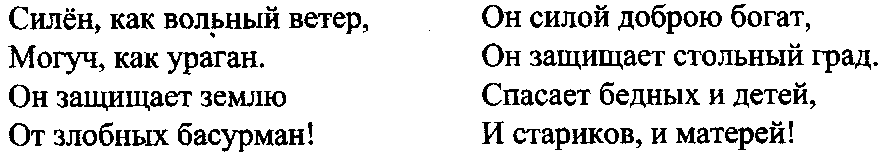 Они славились богатой силой, об их подвигах слагались сказки и былины.8. Слайд.  Вот как они выглядели (картина В.М. Васнецова «Богатыри»). Посмотрите на картину великого русского художника В.М. Васнецова «Богатыри».Воспитатель: -  Кто изображен на картине?  (Три богатыря)Воспитатель: -  Кто находится в центре картины?  (Илья Муромец)Воспитатель: - Как Вы догадались, что это Илья Муромец?9. Слайд. Воспитатель. В центре картины изображен самый могучий богатырь -  Илья Муромец. Восседает он на исполинском вороном коне. Конь под стать богатырю, такой же мощный, сильный. С удивительной легкостью держит он «палицу булатную». Илья – самый старший из богатырей, густая седая прядь выбилась у него из-под шлема. Илья – крестьянин, на нем простой шлем и обычная кольчуга10. Слайд.Воспитатель: -  Кто слева от Ильи Муромца? (Добрыня Никитич)Воспитатель: -  Что Вы знаете о Добрыне Никитиче?Воспитатель: Слева от Ильи Муромца  изображен Добрыня Никитич. Крепкая рука Добрыни порывисто выхватывает тяжелый меч из ножен. Острый взгляд решительно устремлен во вражескую сторону. 
Добрыня и горяч, и храбр. А по одежде, вооружению мы видим – он богатого, знатного рода. На груди его – золотая красивая цепь. Поверх тонкой кольчуги надета крепкая броня. На голове фигурный шлем, с высоким шишаком. Красный щит, и ножны  нарядно украшены. 
Красивый белый конь в нарядной сбруе с золотыми украшениями11. Слайд.Воспитатель: - Кто справа от Ильи Муромца? (Алеша Попович)Воспитатель: - Что вы знаете об Алеше Поповиче? (Он самый молодой из богатырей)Какими качествами обладал Алёша Попович? (Хитростью, смекалкой, дерзостью)Воспитатель: Справа от Ильи Муромца изображен  Алеша Попович. Самый молодой богатырь. Врага побеждает он не столько своей силой  богатырской, сколько ловкостью, хитростью, находчивостью. Алеша Попович сын священника. В руках у него «тугой лук» да «стрелочка калёная».  Гнедой конь украшен бубенцами, стоит, пригнув к земле голову.12. Слайд. Воспитатель: - Куда смотрит каждый из богатырей? (Они смотрят вдаль, не видать ли где врагов)Воспитатель:  Как вы думаете, какими качествами должны обладать богатыри? (Богатыри должны быть сильными, смелыми, выносливыми, храбрыми.)На картине изображены былинные богатыри. Художник прославляет защитников Родины.Когда богатыри собирались все вместе, как мы видим на картине, они становились такими сильными, что победить их было невозможно. Об этом и в пословицах говорится. Послушайте. Не родом богатырь славен, а подвигом.Лучше того дела нет, чем родную землю от врагов защищать.Мое богатство – сила богатырская, мое дело – Руси служить, от врагов оборонять.Физкультминутка. Танец  «Богатыри». (Под песню «Богатырская сила» муз. А.Пахмутовой,  сл. Н.Добронравова, в исполнении группы Стаса Намина.)13. Слайд.Воспитатель:  Рассмотрите ратные доспехи богатырей. Что надето на головы богатырей?Отгадайте загадку. Железная шапка с острым концом, а спереди клюв навис над лицом. (Шлем)Шлем оберегал голову богатыря от ударов. Изготавливали его из металла, украшали орнаментом, узором. А кто был по богаче, украшал шлем позолотой, серебряными пластинками.Воспитатель: -  Угадайте, о каком доспехе, говорится в загадке? Рубашку такую не вяжут, не шьют, ее из железных колечек плетут. (Кольчуга) Воспитатель: -  Зачем она нужна богатырям?  (Она защищала богатырей от ударов копья, стрел)14. Слайд.Воспитатель: Чем вооружены богатыри? (Щит, лук и стрелы, меч, топор, палица) Воспитатель. Меч был главным оружием воинов – богатырей и ратников.  Меч еще называли булавой. Меч был русским оружием. На мечах давали клятву, меч почитали.  Он являлся дорогим оружием, его передавали по наследству от отца к сыну. Меч носили в ножнах, чтоб он не ржавел. 15. Слайд.Воспитатель: - Как мы узнали с вами о русских богатырях, которые жили в далекой старине и прославились своими подвигами  и делами? (Из былин, сказаний, песен, стихотворений, книг.)Воспитатель:  - Что такое былина? (Песнь, стих)Воспитатель: Слово «былина» произошло от слов «быль», «было».Воспитатель: -  Кто слагал былины о богатырях? (Сказитель)Воспитатель: Правильно. Сказитель ходил их селения в селение и рассказывал нараспев (похоже на пение) о героях богатырях, об их подвигах.Рассказывал о том, как было. О делах и победах богатырей, о том как они одолевали злых врагов, защищали свою землю, проявляя храбрость, мужество, смекалку, доброту. 16, 17, 18. Слайды. Воспитатель:  Мы прочли немало сказок и былин о богатырях- Отгадайте по слайду, как называется эта былина?  (Показ  слайдов Илья Муромец и Соловей Разбойник, Добрыня Никитич и Змей Горыныч, Алеша Попович и Тугарин Змей)19. Слайд. Дидактическая игра «Старинное и современное оружие» (Карточки с современным оружием и старинным).Воспитатель:  Давайте поможем богатырю собраться в дорогу на подвиг героический.Выберите карточки с изображение старинного оружия и с изображением современного оружия.Воспитатель: Орудие мы с вами выбрали.  Молодцы, помогли богатырю собраться в дорогу. 20. Слайд.Воспитатель:  Дети, вы теперь точно знаете, как выглядели богатыри на Руси в глубокой древности, современные защитники Отечества выглядят совсем по-другому.Воспитатель.- Кто они и где их можно встретить? (Это пожарные, пограничники, полицейские, солдаты, врачи, космонавты).
Воспитатель: Правильно. Они днем и ночью охраняют Родину, отдают свои жизни ради спасения других.Заключительная частьВоспитатель: Вы  все сегодня внимательно слушали, правильно отвечали, и я вам приготовила небольшой сюрприз. Я хочу вам подарить листы раскраски «Богатыри». Желаю, чтобы вы были смелыми, честными, добрыми, как былинные богатыри защитники русской земли. Вы можете раскрасить их дома со своими родными и друзьями, рассказать все о том, что сегодня узнали и запомнили.В заключении мне бы хотелось вам прочесть завет, который оставили богатыри нам, своим потомкам. Защищать свою Родину, беречь ее!Защищать слабых, бедных, стариков и детей!Быть сильными, храбрыми, мужественными, отважными!Любить свою родную землю, свой народ, свою страну.Как вы считаете, есть богатыри сейчас?